美术学科新教师远程培训阶段简报远程培训已经接近尾声，初中美术新教师学员通过积极学习，参与互动，提交率100%，合格率100%，学习率100%。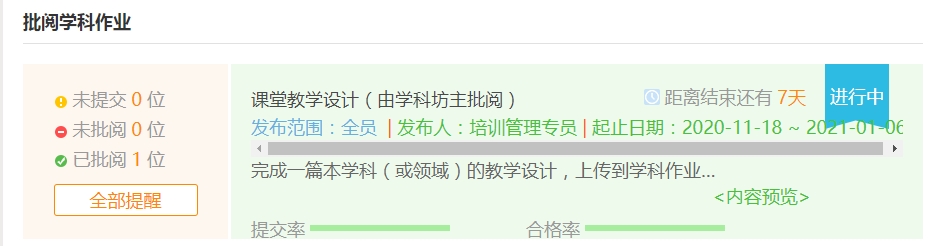 